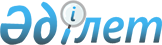 "Төңкеріс ауылдық округінің 2019-2021 жылдарға арналған бюджеті туралы" Шиелі аудандық мәслихатының 2018 жылғы 28 желтоқсандағы №34/23 шешіміне өзгерістер енгізу туралы
					
			Мерзімі біткен
			
			
		
					Қызылорда облысы Шиелі аудандық мәслихатының 2019 жылғы 9 тамыздағы № 42/17 шешімі. Қызылорда облысының Әділет департаментінде 2019 жылғы 13 тамызда № 6868 болып тіркелді. Мерзімі біткендіктен қолданыс тоқтатылды
      "Қазақстан Республикасының Бюджет кодексі" Қазақстан Республикасының 2008 жылғы 4 желтоқсандағы кодексінің 9-1 бабына және "Қазақстан Республикасындағы жергілікті мемлекеттік басқару және өзін-өзі басқару туралы" Қазақстан Республикасының 2001 жылғы 23 қаңтардағы Заңының 6-бабының 1-тармағының 1) тармақшасына сәйкес Шиелі аудандық мәслихаты ШЕШІМ ҚАБЫЛДАДЫ:
      1. "Төңкеріс ауылдық округінің 2019-2021 жылдарға арналған бюджеті туралы" Шиелі аудандық мәслихатының 2018 жылғы 28 желтоқсандағы № 34/23 шешіміне (нормативтік құқықтық актілерді мемлекеттік тіркеу Тізілімінде 6630 нөмірімен тіркелген, Қазақстан Республикасының нормативтік құқықтық актілерінің эталондық бақылау банкінде 2019 жылы 16 қаңтарда жарияланған) мынадай өзгерістер енгізілсін:
      1-тармақ жаңа редакцияда жазылсын:
      "1. 2019-2021 жылдарға арналған Төңкеріс ауылдық округінің бюджеті, 2 және 3-қосымшаға сәйкес, оның ішінде 2019 жылға мынадай көлемдерде бекітілсін:
      1) кірістер - 148 529 мың теңге, оның ішінде:
      салықтық түсімдер - 2 795 мың теңге;
      трансферттер түсімі - 145 734 мың теңге;
      2) шығындар - 148 911 мың теңге;
      3) таза бюджеттік кредиттеу - 0;
      бюджеттік кредиттер - 0;
      бюджеттік кредиттерді өтеу - 0;
      4) қаржы активтерімен операциялар бойынша сальдо - 0; 
      қаржы активтерін сатып алу - 0;
      мемлекеттің қаржы активтерін сатудан түсетін түсімдер - 0;
      5) бюджет тапшылығы (профициті) - -382 мың теңге;
      6) бюджет тапшылығын қаржыландыру (профицитті пайдалану) - 382 мың теңге;
      қарыздар түсімі - 0; 
      қарыздарды өтеу - 0; 
      бюджет қаражаттарының пайдаланылатын қалдықтары - 382 мың теңге;";
      аталған шешімнің 1-қосымшасы осы шешімнің қосымшасына сәйкес жаңа редакцияда жазылсын.
      2. Осы шешім 2019 жылғы 1 қаңтардан бастап қолданысқа енгізіледі және ресми жариялауға жатады. Төңкеріс ауылдық округінің 2019 жылға арналған бюджеті
					© 2012. Қазақстан Республикасы Әділет министрлігінің «Қазақстан Республикасының Заңнама және құқықтық ақпарат институты» ШЖҚ РМК
				
      Аудандық мәслихатсессиясының төрағасы: 

Н. Әмір

      Аудандық мәслихат хатшысы: 

Б.Сыздық
Шиелі аудандық мәслихатының 2019 жылғы "09" тамыздағы № 42/17 шешіміне қосымшаШиелі аудандық мәслихаттың 2018 жылғы "28" желтоқсандағы №34/23 шешіміне 1- қосымша
Санаты 
Санаты 
Санаты 
Санаты 
Сомасы, мыңтеңге
Сыныбы 
Сыныбы 
Сыныбы 
Сомасы, мыңтеңге
Кішісыныбы 
Кішісыныбы 
Сомасы, мыңтеңге
Атауы
Сомасы, мыңтеңге
1. Кірістер
148529
1
Салықтық түсімдер
2795
01
Табыс салығы
496
2
Жеке табыс салығы
496
04
Меншікке салынатын салықтар
2299
1
Мүлікке салынатын салықтар
45
3
Жер салығы
166
4
Көлік кұралдарына салынатын салық
2088
4
Трансферттер түсімі
145734
02
Мемлекеттiк басқарудың жоғары тұрған органдарынан түсетiн трансферттер
145734
3
Аудандардың (облыстық маңызы бар қаланың) бюджетінен трансферттер
145734
Функционалдық топ 
Функционалдық топ 
Функционалдық топ 
Функционалдық топ 
Бюджеттік бағдарламалардың әкiмшiсi
Бюджеттік бағдарламалардың әкiмшiсi
Бюджеттік бағдарламалардың әкiмшiсi
Бағдарлама
Бағдарлама
Атауы
2. Шығындар
148911
01
Жалпы сипаттағы мемлекеттiк қызметтер
27095
124
Аудандықмаңызы бар қала, ауыл, кент, ауылдық округ әкімінің аппараты
27095
001
Аудандықмаңызы бар қала, ауыл, кент, ауылдық округ әкімінің қызметін қамтамасыз ету жөніндегі қызметтер
27095
124
Аудандық маңызы бар қала, ауыл, кент, ауылдық округ әкімінің аппараты
671
022
Мемлекеттік органның күрделі шығыстары
671
04
Бiлiм беру
44871
124
Аудандық маңызы бар қала, ауыл, кент, ауылдық округ әкімінің аппараты
44871
041
Мектепке дейінгі білім беру ұйымдарында мемлекеттік білім беру тапсырысын іске асыруға
44871
06
Әлеуметтiк көмек және әлеуметтiк қамсыздандыру
1791
124
Аудандық маңызы бар қала, ауыл, кент, ауылдық округ әкімінің аппараты
1791
003
Мұқтаж азаматтарға үйде әлеуметтік көмек көрсету
1791
07
Тұрғын үй – коммуналдық шаруашылық
3047
124
Аудандық маңызы бар қала, ауыл, кент, ауылдық округ әкімінің аппараты
3047
008
Елді мекендердегі көшелерді жарықтандыру
1089
011
Елді мекендерді абаттандыру мен көгалдандыру
1958
08
Мәдениет, спорт, туризм және ақпараттық кеңістiк
20278
124
Аудандық маңызы бар қала, ауыл, кент, ауылдық округ әкімінің аппараты
20278
006
Жергілікті деңгейде мәдени-демалыс жұмысын қолдау
20278
12
Көлiк және коммуникация
47329
1
Автомобиль көлiгi
47329
124
Аудандық маңызы бар қала, ауыл, кент, ауылдық округ әкімінің аппараты
47329
045
Аудандық маңызы бар қалаларда, ауылдарда, кенттерде, ауылдық округтерде автомобиль жолдарын күрделі және орташа жөндеу
47329
13
Өзге де
4500
124
Аудандағы аудан әкімі аппараты, аудандық маңызы бар қала, ауыл, ауылдық округ
4500
040
"Өңірлерді дамыту" бағдарламасы шеңберінде өңірлердің экономикалық дамуына жәрдемдесу бойынша шараларды іске асыру
4500
3. Таза бюджеттік кредит беру
0
4. Қаржы активтерімен жасалатын операциялар бойынша сальдо
0
5. Бюджет тапшылығы (профициті)
-382
6. Бюджет тапшылығын қаржыландыру (профицитті пайдалану)
382
 7
Қарыздар түсімі
0
 16
Қарыздарды өтеу
0
8
Бюджет қаражатының пайдаланылатын қалдықтары
382
1
Бюджет қаражатының қалдықтары
382
Бюджет қаражатының бос қалдықтары
382